GULBENES NOVADA DOMES LĒMUMSGulbenēPar ikgadējā apmaksātā atvaļinājuma daļas  un papildatvaļinājuma piešķiršanuGulbenes novada domes priekšsēdētājam Andim CaunītimIzskatot Gulbenes novada domes priekšsēdētāja Anda Caunīša 2023.gada 17.aprīļa  iesniegumu par ikgadējā apmaksātā atvaļinājuma daļas un papildatvaļinājuma piešķiršanu (reģistrācijas Nr. GND/7.8/23/165), pamatojoties uz Valsts un pašvaldību institūciju amatpersonu un darbinieku atlīdzības likuma 40.panta pirmo daļu, Darba likuma 69.panta ceturto daļu, 149.panta otro daļu un 150.panta pirmo daļu, atklāti balsojot: ar … balsīm “PAR”- , “PRET”- , “ATTURAS”- , Gulbenes novada dome NOLEMJ:1. PIEŠĶIRT Gulbenes novada domes priekšsēdētājam Andim Caunītim, …, ikgadējā apmaksātā atvaļinājuma daļu 2 (divas) kalendāra nedēļas no 2023.gada 2.maija līdz 2023.gada 17.maijam (ieskaitot) par darba gadu no 2021.gada 29.marta līdz 2022.gada 28.martam. 2. PIEŠĶIRT Andim Caunītim apmaksātu papildatvaļinājumu 11 (vienpadsmit) darba dienas par darba gadu no 2021.gada 29.marta līdz 2022.gada 28.martam:2.1. 10 (desmit) darba dienas, pamatojoties uz 2022.gada 30.jūnija Gulbenes novada pašvaldības amatpersonu un darbinieku atlīdzības nolikuma Nr. GND/IEK/2022/16 11.punktu;2.2. 1 (vienu) darba dienu, pamatojoties uz Darba likuma 151.panta pirmās daļas 3.punktu, kas nosaka, ka ikgadējo apmaksāto papildatvaļinājumu piešķir darbiniekiem, kuru aprūpē ir mazāk par trim bērniem vecumā līdz 14 gadiem - ne mazāk par vienu darba dienu. Papildatvaļinājums 2023.gada 19.maijā un no 2023.gada 22.maija līdz 2023.gada 24.maijam (ieskaitot). Atlikušās piešķirtās apmaksātās papildatvaļinājuma  7 (septiņas) darba dienas izmantos citā laikā.3. UZDOT Gulbenes novada pašvaldības administrācijas Finanšu nodaļai aprēķināt un izmaksāt Andim Caunītim atvaļinājuma naudu. Atvaļinājuma naudu izmaksāt nākamajā darba samaksas izmaksas dienā.Gulbenes novada domes priekšsēdētājs						A.CaunītisLēmumprojektu sagatavoja: K.Rubene, L.Priedeslaipa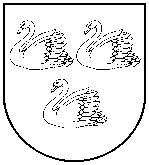 GULBENES NOVADA PAŠVALDĪBAReģ.Nr.90009116327Ābeļu iela 2, Gulbene, Gulbenes nov., LV-4401Tālrunis 64497710, mob.26595362, e-pasts; dome@gulbene.lv, www.gulbene.lv2023.gadaNr. GND/2023/(protokols Nr.; .p.)